FlowLab ConfigurationBefore running Flowlab software, do the following configurations. Go to My Computer and open your network drive (H):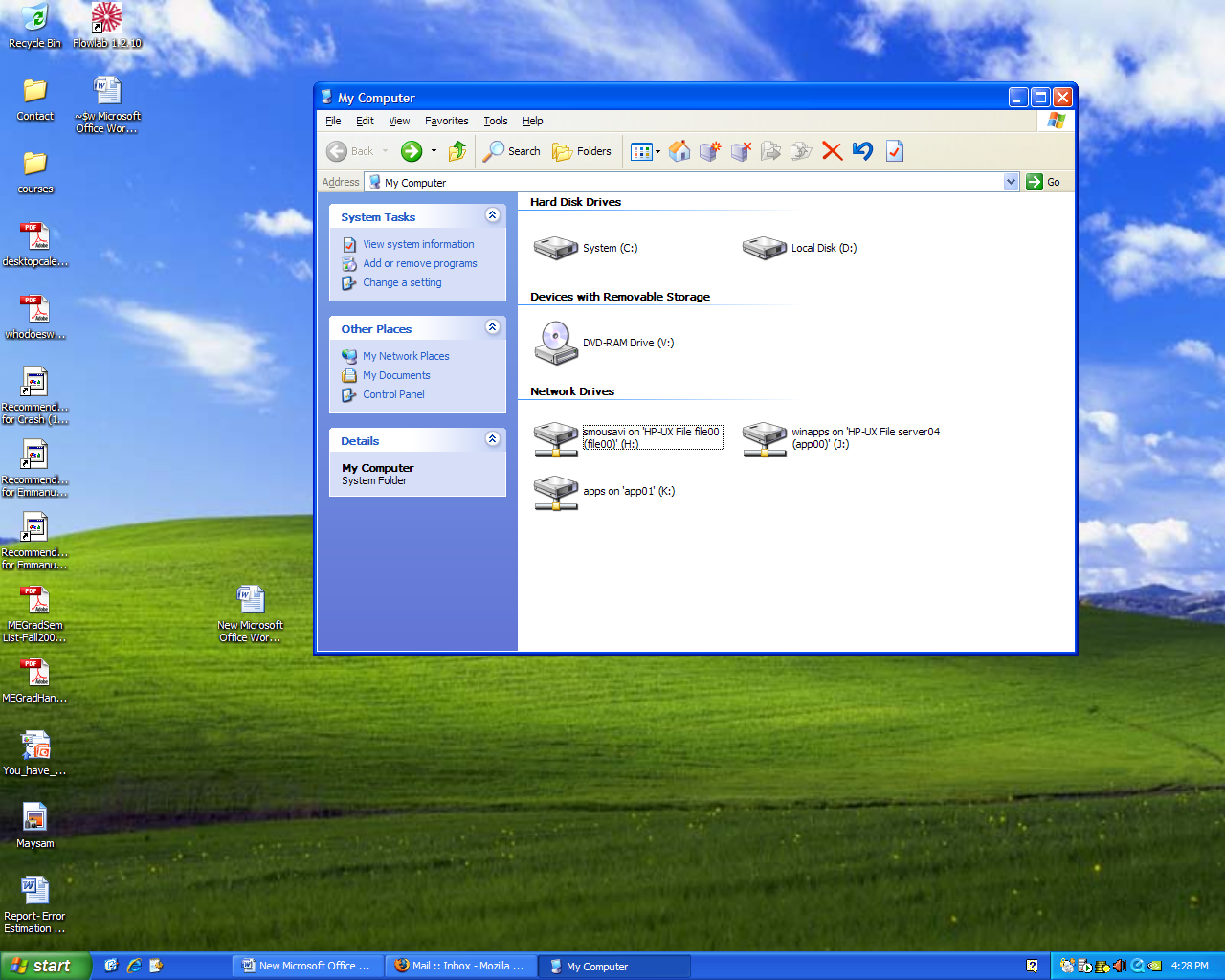 Then find and open the “Flowlab.ini” file in your network drive: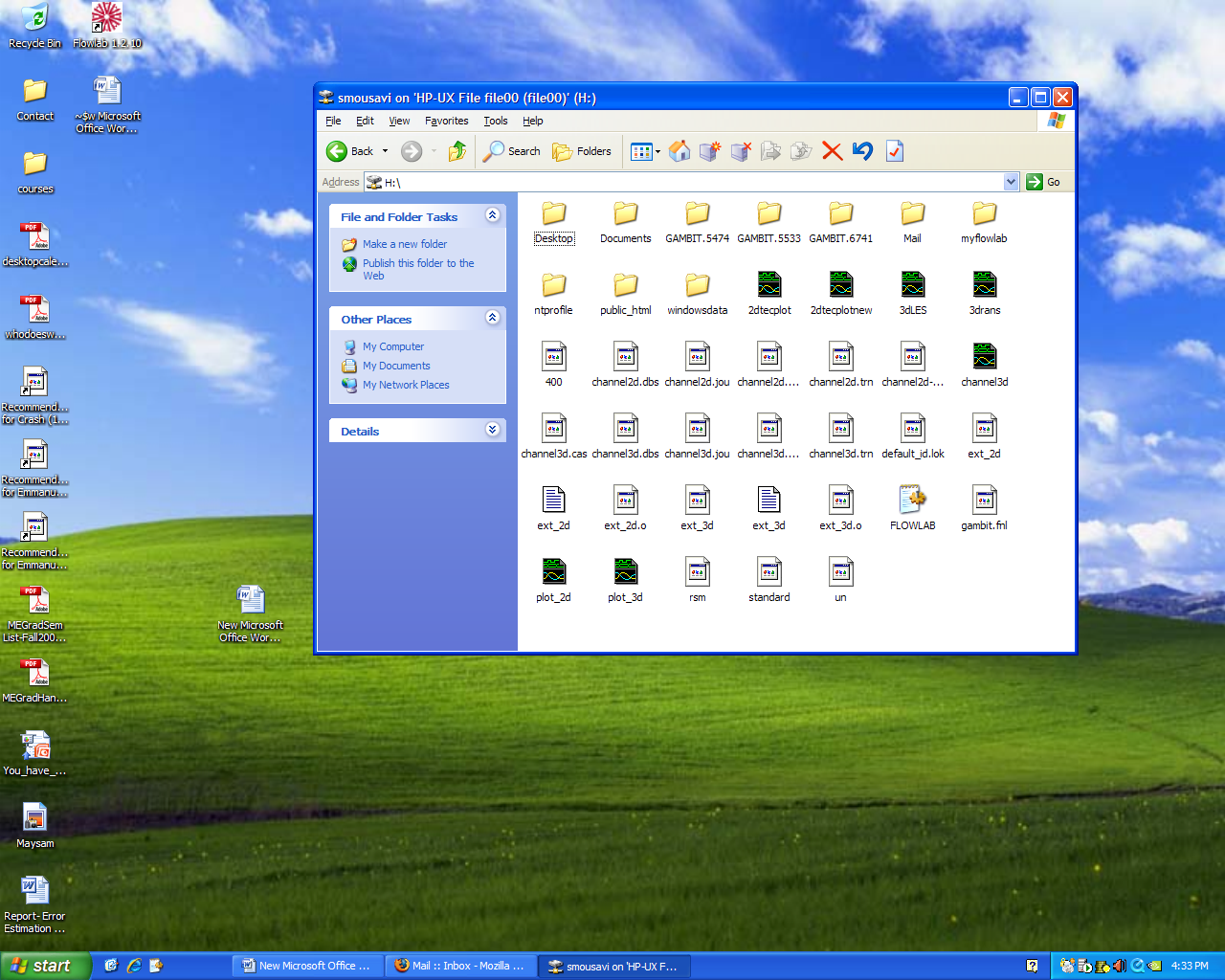 After you open the flowlab.ini file, you see 3 lines as below: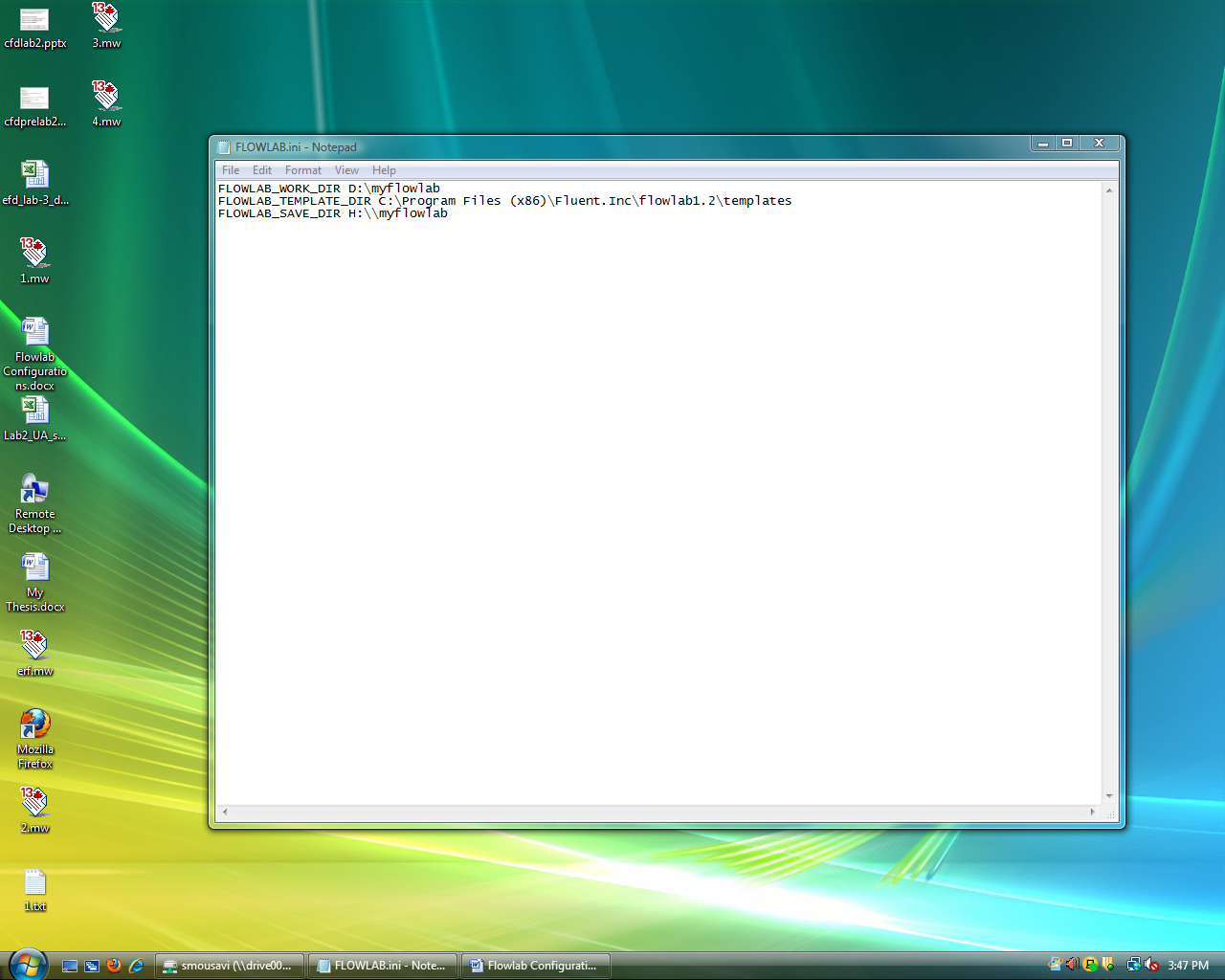 Replace the lines with the following:FLOWLAB_WORK_DIR D:\myflowlabFLOWLAB_TEMPLATE_DIR C:\Fluent.Inc\flowlab1.2\templatesFLOWLAB_SAVE_DIR H:\\myflowlabMake sure you save the file before closing it. Now you should be able to open Flowlab and use it.